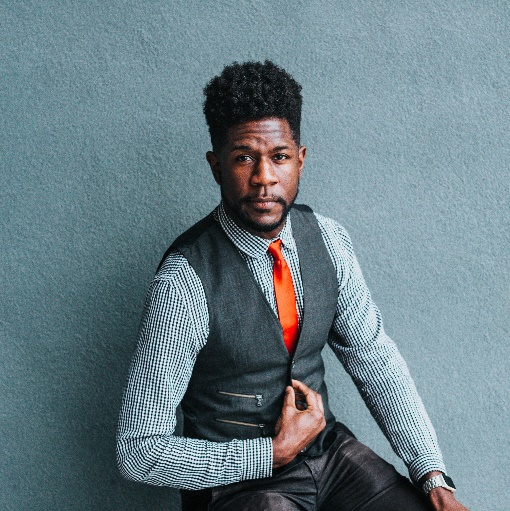  - [Puede presumir de sus buenas notas y mencionar las recompensas y honores recibidos. No dude en comentar brevemente sus tareas actuales]. - ---